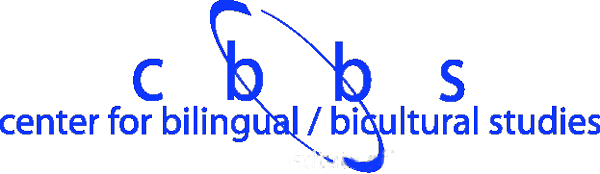 The 2018 Isabelle de Courtivron PrizeCover SheetPlease download and read the entry Rules from the CBBS website (http://mit.edu/cbbs/). Submissions are due by midnight on February 20, 2018. Submit your entry and coversheet to cbbsprize@mit.edu.✓  Yes, I have read the entry rules. (Your initials): ____Your Name:Submission Title:Genre (Fiction / Nonfiction):Email:Phone:Course and Year:Your MIT ID Number:	 	Home town / country:	 	